Meeting Minutes for Small Animal CommitteeMonday, July 8, 2019705 Oakwood Street, Room 101, Ravenna, Ohio 44266President: Chris Campell		Vice President: Karen WatsonTreasurer: Diane Ebie		Asst. Treasurer: Tim More		Secretary: Lesa CarsonMeeting called to order by Chris Campbell, President, at 7:05pm.Attendance Sheet/Contact List was circulated for signatures.Attendance:-Ann Neal		-Angie Kuchenbecker		-Kim Nelson		-Jodie Dillner-Dan Schrack		-Pat Allen			-Rhonda Lonneman	-Cathy Boring-Diane Bishop		-Tim More			-Lesa Carson		-Chris Campbell-Judy Moreland	-Dan Martin			-Carolyn Eiermann	-Karen Watson-Diane Ebie		-Fran Mansfield		-Debbie Coffee	-Lisa ZavaraSecretary’s ReportJune’s Minutes were sent to SAC members via email; stand as written.Treasurer’s ReportBeginning balance:	$12,084.50   checking $9,605.49 + savings $3,441.01Minus expenses:	<     275.00   camp scholarships to Camp WhitewoodPlus money received:  +    968.00   Concession, Banners & Entry feesInterest earned:	 +          .08   Savings account - JuneEnding balance:	$12,777.58   checking $9,605.49 + savings $3,441.01Invoices received that need approval: Eagles Nest Poultry for $2,416.50 ($283.00 Geese, $871.50 Turkeys & $1,262.00 Chickens & Ducks).No Outstanding Checks.Money to be deposited: $40.50 for the purchase of extra chickens & ducks - Schrack, Richards & Swift families.CountyAshley Hughey is at camp this week.Extension Office Secretary has been hired; interviews for Ag. Agent to begin on July 30.Fair Booth Reservation Forms are available on the website under July updates. All decorations must be in place by 3pm Sunday. Clubs responsible for barrier between display & fairgoers. No competition this year. Forms due to the Extension Office by July 26th at 4pm. Form attached to these minutes.Midnight Madness is planned to include DJ, soccer, scavenger hunt +.Committee ReportsAuction21 scholarship applications were received for review.Auction will take place in the new Sarchione Livestock Complex. Electric & fans already installed, bleachers scheduled for next week. AT&T Wi-Fi & phone lines to be installed.Fran Mansfield asks about expectations for auction day. Details to be worked out.Barn Duty & Work NightKaren Watson shared schedule for fair week with each advisor. Copy attached to these minutes.CatsRabies certificates due within 30 days prior to fair beginning.Cavy	No report at this time.Cavy Showmanship	No report at this time.CloverbudNo poster required this year. Kids can bring stuffed animal for display in pens.Concession Stand & FundraiserCarolyn Eiermann says of the 2 refrigerators in the stand, only 1 is used. Ohio Edison will give $50.00 for each. She’s like to purchase a small freezer to hold a few bags of ice. Diane Bishop makes a motion to sell refrigerators & look for a freezer in the amount of $150.00 with $100.00 rebate from refrigerator sales; Pat Allen seconds. Motion approved.Carolyn Eiermann requests $1,200.00 for supplies, not including pop & water; chips, candy, etc. Diane Bishop makes a motion for $1,200 for Carolyn to purchase supplies; Rhonda Lonneman seconds. Motion approved.Carolyn Eiermann will order pop & water. Chris Campbell will arrange for payment of pop & water. Fran Mansfield will arrange for transport from store to fairgrounds. Carolyn, Chris & Fran will coordinate their schedules for exact dates & times.Costume Show	No report at this time.Fair Board	No report at this time.Fun Show	No report at this timePen Judging	No report at this time.Pocket PetsTim More reports it will be a small show; only a hamster will be housed at fair. All other entries are Show & Go.Poultry - MarketTrailers still needed to move equipment not used for fair to Fran Mansfield’s home for storage; extra pens, pen carts, etc. Chris Campbell offered one trailer but it would need to be unloaded for use during fair week. Erin Richards may be able to secure a trailer.A club that did not meet the June entry form deadline sent an email to SAC Officers, then to Debi Heppe at Fair Board, requesting that forms be accepted late. The Fair Board supports SAC deadline; forms were not accepted.Poultry - Non MarketJudge secured.Karen Watson is working on trophy list for Fran Mansfield (to order).Poultry Showmanship	No report at this time.Project Judging	No report at this time.RabbitsChris Campbell had questions on entry forms from Equesters; no one in attendance.Rabbit Showmanship	No report at this time.Recognition, Ribbons & TrophiesFran Mansfield is ordering trophies on Thursday & needs final counts from Show Chairs.ReptilesDon’t forget posters and questions.Review & Evaluation	No report at this time.Rooster Crowing	No report at this time.Rules	No report at this time.Youth RepsNo report at this time.Old BusinessW-9, Open and Livestock Entry Forms are available at the Fair Board Office, as well as Fair Books. ALL COMPLETED FORMS TO BE SUBMITTED IN PERSON TO THE FAIR BOARD OFFICE NO LATER THAN TUESDAY, AUGUST 6 AT 8PM TO SECURE FAIR PARTICIPATION.DUNF Forms to be picked up by club advisors prior to animal check-in.Tim More spoke with TSC & Centerra about wood shavings for fair. TSC declined sponsoring due to other fair donations. Heidi at Centerra will talk to a manager. Tim suggests 4-6 pallets based on 2018 usage. Fran Mansfield requests 10 additional bales be purchased for goat use, with reimbursement from Goat Committee. Last years’ cost was $3.53/bale for a pallet of 60. Dan Martin makes a motion to secure 6 pallets of shavings from Centerra; Diane Bishop seconds. Motion approved. Chuck Campbell or Tim More can transport shavings from Centerra to fairgrounds.Barn set-up on Saturday, August 10 at 9am. Casters required on all tack boxes. Dan Schrack has a floor plan; rabbits and fancy poultry will flip sides from 2018 layout.Check-in is Sunday, August 18 from 11am-7pm. Show Chairs can check in 30 minutes early.Fran Mansfield will take scales from her house to the barn after set-up is complete.New BusinessKatrina Richards proposes that a (waterfowl) duck/goose pool be available for use during pen cleaning time in the morning for the health of the birds and in an attempt to keep pens cleaner throughout the day. One member/family at a time would be allowed to have their waterfowl enjoy the pool while cleaning pens. Pool would be secured within kennel to prevent escape or injury and would be drained into sewer drain after each use. Erin & Katrina Richards will handle set up, clean up and scheduling. Please see them if you wish to help.Dan Schrack says sound system cost $200 in 2018 and asks if he should secure again for 2019. Tim More makes a motion to spend up to $300 to secure same set up as 2018, in addition to 8 1-day fair passes; Diane Bishop seconds. Motion approved.AnnouncementsNo report at this time.AdjournmentCarolyn Eiermann made a motion to adjourn the meeting; Diane Bishop seconds. Motion approved. Meeting was adjourned at 8:49pm.Next meeting is scheduled for Monday, August 12 at 7pm at the MANSFIELD BUILDING (Small Animal Barn), 4215 Fairground Rd., Atwater, Ohio  44201.Minutes respectfully submitted by Lesa Carson, Secretary.Barn Duty & Concession Stand 2019 Work Schedule and Fair 4-H Booth Reservation Form are shared after these minutes.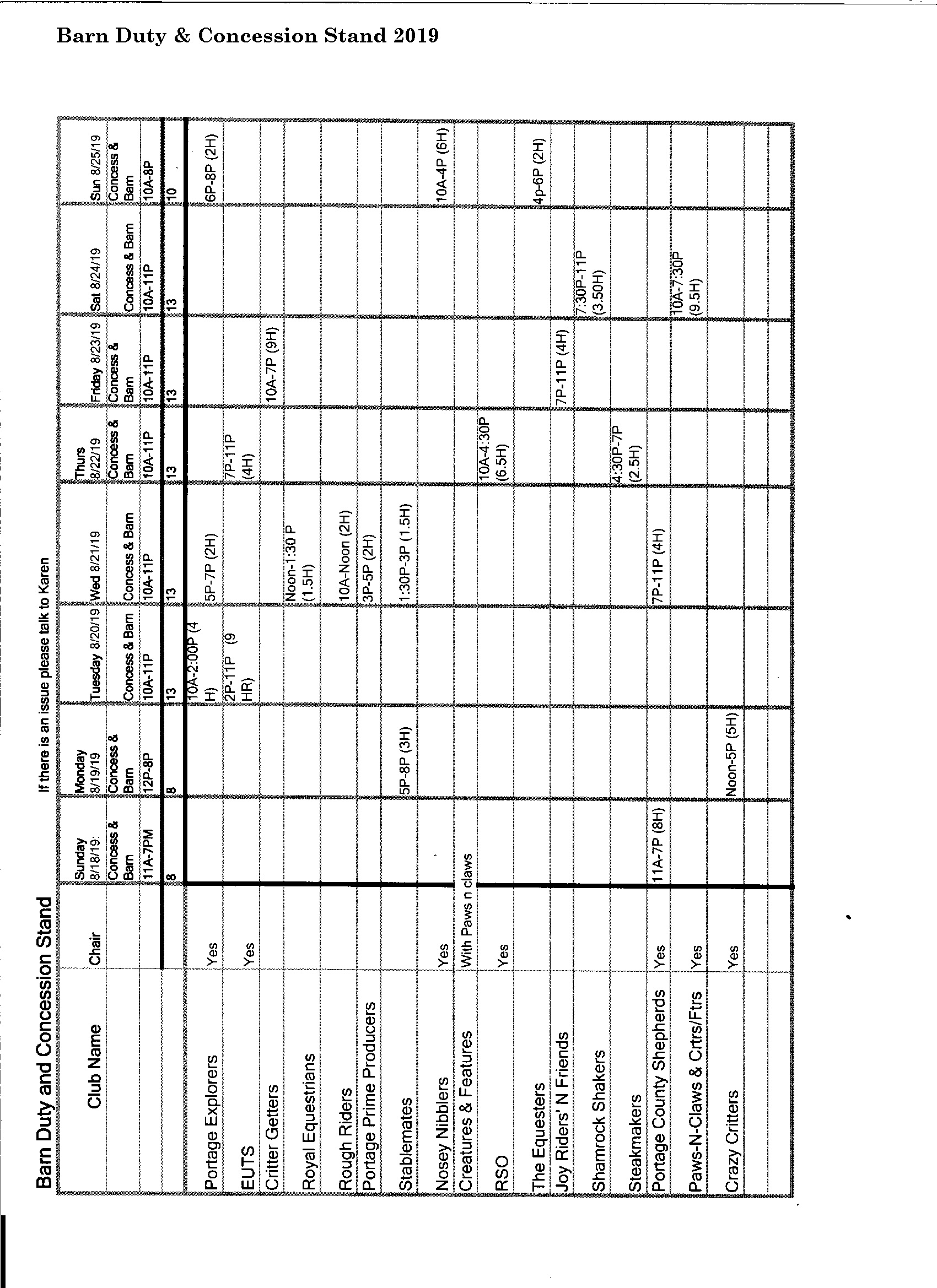 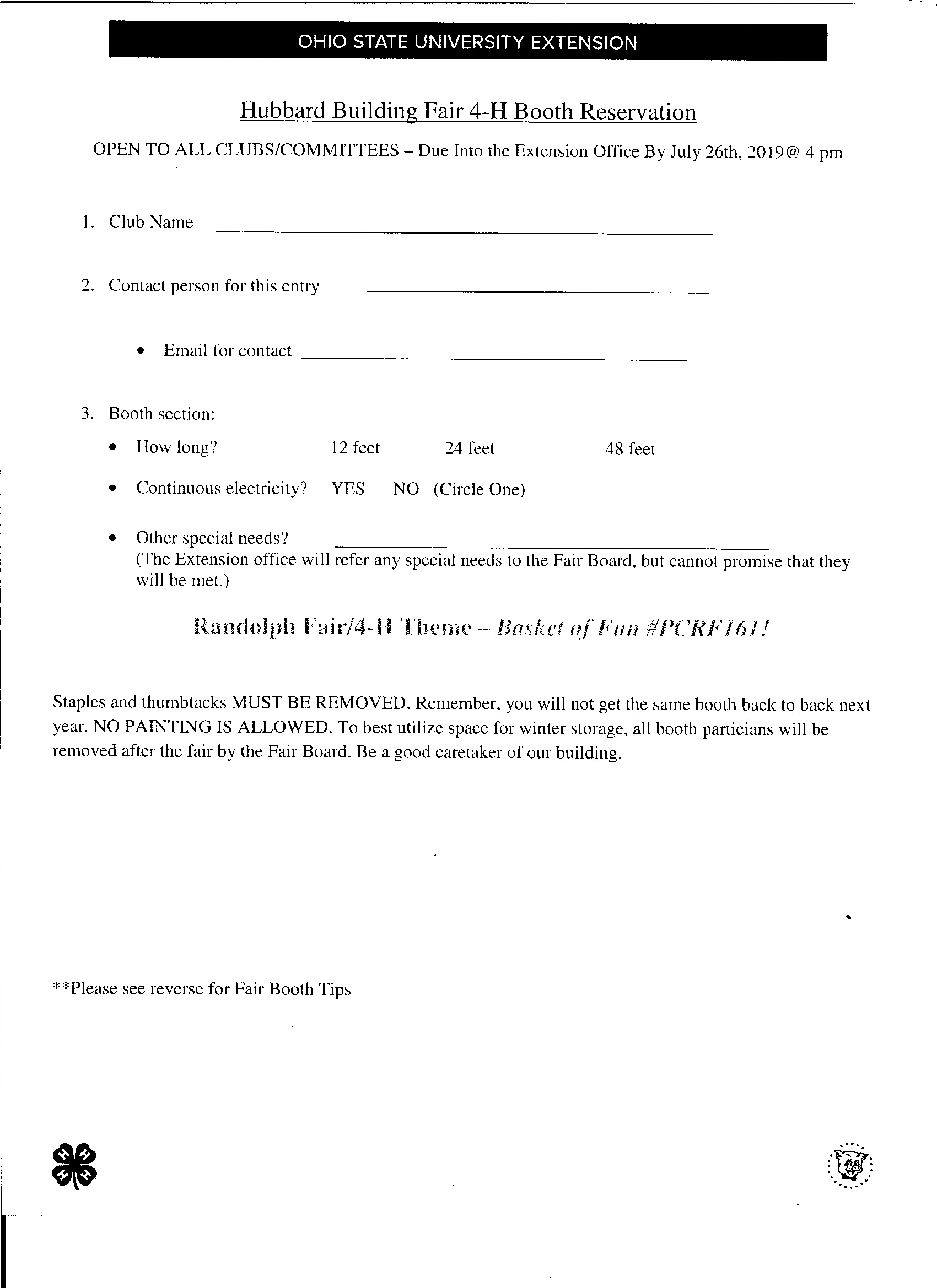 